Рекомендации по работе с презентацией к циклу тематических занятий для обучающихся 2 - 4-х классов «Увлекательное путешествие в страну Здоровья» (Часть 1) «Вперёд к приключениям!»Цель: формирование и развитие установок активного, экологически целесообразного, здорового и безопасного образа жизни.Задачи: - овладение знаниями и навыками по вопросам формирования культуры здорового и безопасного образа жизни;- формирование личных убеждений, качеств и привычек, способствующих снижению риска здоровью в повседневной жизни;Методический материал носит рекомендательный характер; учитель, принимая во внимание особенности каждого класса, может варьировать вопросы, их количество, менять этапы занятия.  С целью поддержания потребности младшего школьника в игровой активности и интересе к овладению новыми знаниями, рекомендуется использовать при организации занятия следующее оборудование:- галстуки-косынки одного цвета (для всего класса)- набор карточек для проведения игры «Режим дня»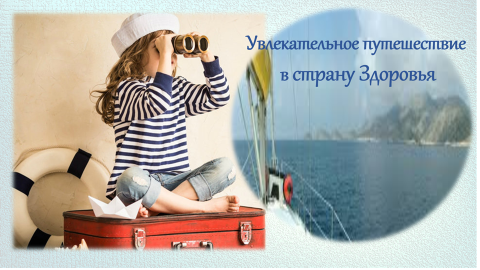 Сегодня у нас необычное занятие. Утром я получила видеосообщение от капитана ЗОЖ и решила с вами поделиться этой интересной информацией. Посмотрите видеоролик и ответьте на вопросы.- Куда предложил отправится капитан?(Капитан предложил отправиться в путешествие в страну Здоровья.) - Что произошло со страной Здоровья?(Страну Здоровья заколдовали коварные зловредусы.)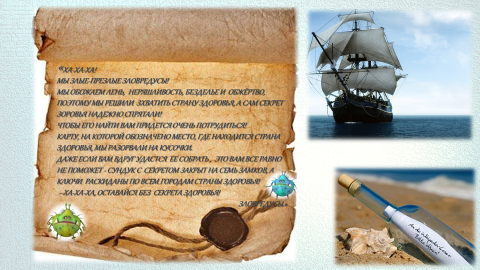 Задание 1 (Рабочий лист)Прочитайте письмо зловредусов и ответьте на вопрос.- Что необходимо сделать, чтобы помочь жителям этой страны?(Собрать разорванную карту, добраться до страны Здоровья, собрать 7 ключей от сундука здоровья, сняв чары с жителей городов и найти сундук с секретом здоровья.)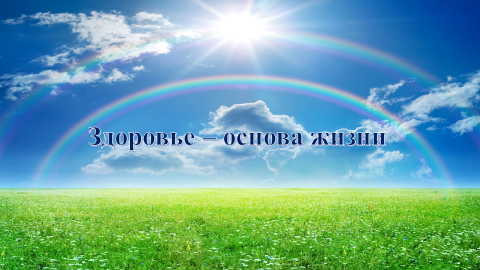 Ребята, вы хотите отправиться в путешествие и помочь жителям страны Здоровья? Тогда за дело!-Скажите, что такое «ЗДОРОВЬЕ»?(Здоровье — это отсутствие болезней и физических недостатков). Чтобы дать точное определение слову "ЗДОРОВЬЕ" предлагаю посмотреть видеоролик "Здоровье - основа жизни".- Какие 3 важных компонента в структуре состояния здоровья человека выделяет Всемирная организация здравоохранений (ВОЗ)?(Физическое, душевное и социальное благополучие.)-Что означает быть благополучным физически душевно и социально?(Когда человек физически здоров и может справиться со своими текущими обязанностями без излишней усталости, умеет ладить с окружающими, поддерживать дружеские отношения).- От чего на ваш взгляд зависит здоровье человека?(От образа жизни).-Что необходимо делать, чтобы оставаться здоровым?(Правильно питаться, заниматься физкультурой и спортом, закаляться и т.д.).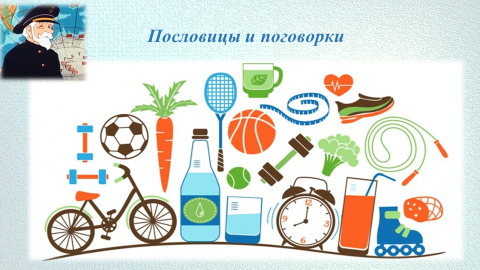 Ребята! В стране Здоровья, куда мы с вами отправимся в ближайшее время, каждый житель ведет здоровый образ жизни. Поэтому капитан приготовил для вас испытания, которые помогут вам узнать о здоровом образе жизни как можно больше!Задание 2 «Пословицы и поговорки о здоровом образе жизни» Перейдите по ссылке и выполните задание. Прочитайте начало пословицы о здоровом образе жизни и подберите из предложенных ответов правильное ее окончание. (Учитель просит выйти ученика к интерактивной доске. Остальные обучающиеся выполняют это задание на своих мобильных устройствах)Ответы для учителя:Спорт и туризм укрепляют организм;Пешком ходить –долго жить;Здоровье дороже богатства;Кто спортом занимается, тот силы набирается;Двигайся больше - проживешь дольше;В здоровом теле - здоровый дух; Закалишься - от болезни отстранишься;Здоровье, радость и труд – всегда рядом идут;Солнце, воздух и вода наши верные друзья;Закаляй свое тело с пользой для дела.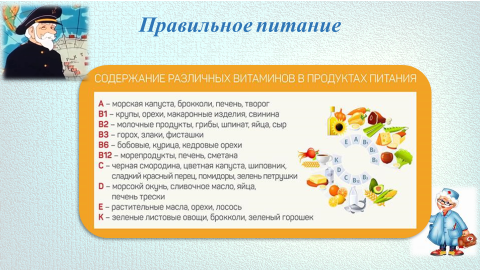 Народная мудрость гласит: «В молоке – здоровье, в масле – благо, в мясе – сила». Чтобы питание было полноценным, в его рацион должны входить различные продукты.Задание 3«Правильное питание"Перейдите по ссылке и выполните задание. Отгадайте загадки, определив название витамина.(Учитель просит выйти ученика к интерактивной доске. Остальные обучающиеся выполняют это задание на своих мобильных устройствах)Ответы для учителя:B; A; C; D; E; K.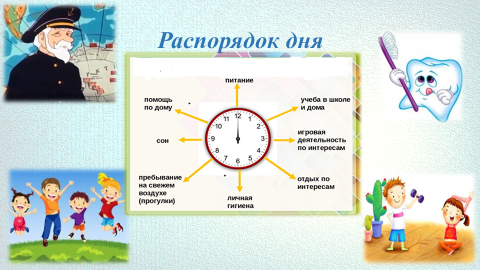 Задание 4Рассмотрите изображение, дайте определение понятию "Режим дня".(Режим дня – это распределение времени на основные жизненные потребности)Игра «Распорядок дня»Цель: формирование умений работать в команде.Описание: Учитель делит класс на две команды. Каждая команда получает набор карточек с пунктами режима дня («подъем», «ужин», «свободное время», «завтрак», «зарядка», «домашняя работа», «прогулка», «школа», «сон»). Игроки должны построиться в правильном порядке. Выигрывает команда, которая построилась первой и предложила правильный ответ.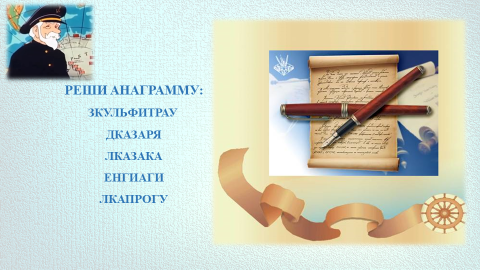 Задание 5 (Рабочий лист)Из букв, записанных в разном порядке, соберите слова, связанные с поддержанием здоровья.ЗКУЛЬФИТРАУ – физкультура ДКАЗАРЯ – зарядка ЛКАЗАКА – закалка ЕНГИАГИ – гигиена ЛКАПРОГУ – прогулка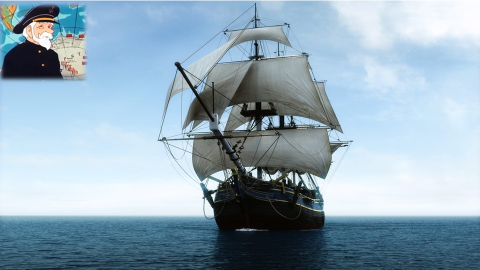 В ближайшее время мы отправляемся в путешествие на корабле.Задание 6 (Рабочий лист)Проанализируйте изображение ответьте на вопрос, выбрав один из вариантов ответа.Что является причиной движения корабля?А) притяжение ЗемлиВ) ветерС) трениеD) магнетизм- Кто обычно помогаем капитану управлять кораблем?  (Команда)- Важно ли команде быть дружной? И почему?(Когда несколько человек делают одно и то же дело, им необходимо уметь договариваться и слаженно работать).Мы отправляемся в путешествие на корабле. Чтобы в путешествии не произошли неприятности, команда корабля должна уметь слушать капитана и слаженно выполнять его распоряжения.  Динамическая пауза игра "Дружная команда"Описание: ведущий произносит слова, игроки выполняют движения.Лево руля! – шаг в лево.Право руля! – шаг в право.Нос! – шаг в перед.Корма! – шаг назад.Поднять паруса! - все останавливаются и поднимают руки вверх.Драить палубу! - все делают вид, что моют пол.Пушечное ядро! - все приседают.Адмирал на борту! - все замирают, встают по стойке "смирно" и отдают честь.Итак, выполняем мои команды все вместе:право руля, корма, поднять паруса, пушечное ядро, нос, адмирал на борту, драить палубу, право руля. Молодцы!Карта страны Здоровья повреждена! Зловредусы сильно ее порвали.  Давайте попробуем ее восстановить! Задание 7"Карта страны Здоровья." Перейдите по ссылке и выполните задание.(Учитель просит выйти ученика к интерактивной доске. Остальные обучающиеся выполняют это задание на своих мобильных устройствах).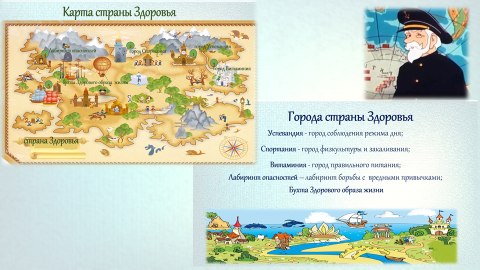 Теперь у нас есть путеводитель по стране Здоровья, и мы сможем добраться до каждого города и помочь их жителям!- Рассмотрите карту и перечислите города, которые необходимо посетить.(Успевандия - город соблюдения режима дня;Спортания - город физкультуры и закаливания; Витаминия - город правильного питания; Лабиринт опасностей – лабиринт борьбы с вредными привычками;Бухта Здорового образа жизни).- Какой город нам нужно посетить первым?(город Успевандия)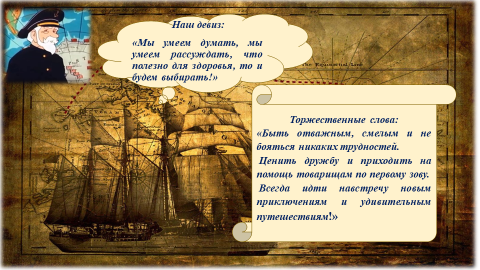 Команда готова. Но в опасное путешествие могут отправиться только настоящие путешественники, поэтому всем участникам нужно произнести торжественные слова.Задание 8- Рассмотрите изображение, и произнесите торжественные слова. (Учитель вместе с учениками хором произносит торжественные слова) Вот теперь вы настоящие путешественники! Нас много, мы команда!- Чтобы узнать название нашей команды, вспомните, как называется бригантина, на которой мы отправимся в путешествие? (Бригантина "Искатели")Правильно, значит и наша команда называется «Искатели».А у настоящей команды, как известно, есть свой девиз. - Рассмотрите изображение, и произнесите девиз команды.(Учитель вместе с учениками хором произносит девиз команды).- В путешествие в страну Здоровья вперед!(Вперёд к приключениям!)